考 试 情 况 分 析 表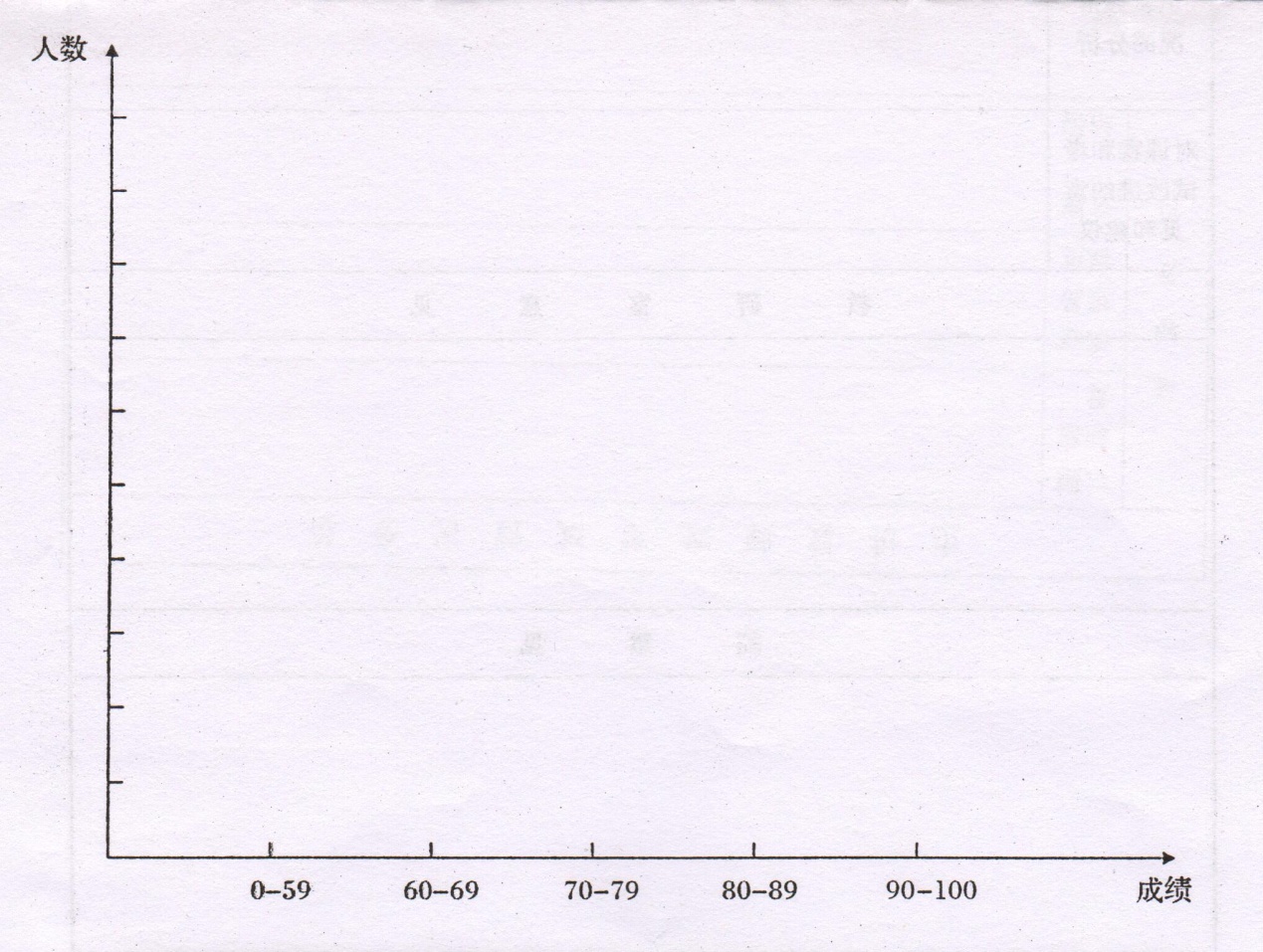 注：纵轴请任课教师根据上课人数自行确定。基层教学组织：教研室、教学团队、课程组、系、实验教学中心等。课程名称考试日期考试地点主讲教师考试班级考试人数考试形式□开卷 □闭卷 □笔试□面试 □机考 □论文□实践活动 □其他□开卷 □闭卷 □笔试□面试 □机考 □论文□实践活动 □其他成  绩 分 布 情 况成  绩 分 布 情 况成  绩 分 布 情 况成  绩 分 布 情 况成  绩 分 布 情 况成  绩 分 布 情 况成  绩 分 布 情 况成  绩 分 布 情 况成  绩 分 布 情 况分 数分 数100-9089-8089-8079-7069-6069-60不及格人 数人 数主 讲 教 师 对 考 试 情 况 分 析主 讲 教 师 对 考 试 情 况 分 析主 讲 教 师 对 考 试 情 况 分 析试卷分析试题涵盖量试卷分析试卷难易程度试卷分析试题结构对学生知识掌握情况的分析对学生知识掌握情况的分析对课程和考试改进的意见和建议对课程和考试改进的意见和建议基层教学组织意见基层教学组织意见基层教学组织意见负责人签字：          年     月     日负责人签字：          年     月     日负责人签字：          年     月     日院（教学部）意见院（教学部）意见院（教学部）意见                         负责人签字：       年      月    日                         负责人签字：       年      月    日                         负责人签字：       年      月    日